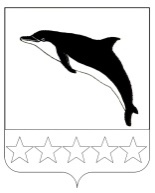 СОВЕТ НЕБУГСКОГО СЕЛЬСКОГО ПОСЕЛЕНИЯТУАПСИНСКОГО РАЙОНАСЕССИЯ - 37Р Е Ш Е Н И Еот 29.07.2022                                                                                                      № 151с.Небуг Об утверждении Положения о порядке сдачи квалификационного экзамена муниципальными служащими администрации Небугского сельского поселения Туапсинского района и оценки профессионального уровня их знаний, навыков и уменийВ соответствии с Федеральным законом от 2 марта 2009 г. № 25-ФЗ «О муниципальной службе в Российской Федерации», Законом Краснодарского края от 8 июня 2007 г. № 1244-КЗ «О муниципальной службе в Краснодарском крае», Совет Небугского сельского поселения Туапсинского района   р е ш и л :	1. Утвердить Положение о порядке сдачи квалификационного экзамена муниципальными служащими администрации Небугского сельского поселения Туапсинского района  и оценки профессионального уровня их знаний, навыков и умений согласно приложению.2. Настоящее решение подлежит обнародованию путем размещения на официальном сайте Совета Небугского сельского поселения Туапсинского района.3. Контроль за выполнением настоящего решения возложить на депутатскую комиссию по вопросам законности, правопорядка, правовой защиты граждан, вопросам местного самоуправления, взаимодействия с общественными объединениями, политическими партиями и религиозными конфессиями.4. Решение вступает в силу со дня его официального обнародования.ГлаваНебугского сельского поселенияТуапсинского района                                                                         А.В. БересневПредседатель СоветаНебугского сельского поселения				Туапсинского района                                                                            В.Х. НагучевПОЛОЖЕНИЕ
о порядке сдачи квалификационного экзамена муниципальными служащими администрации Небугского сельского поселения Туапсинского района и оценке профессионального уровня их знаний, навыков и уменийI. Общие положения	1. Настоящее Положение о порядке сдачи квалификационного экзамена муниципальными служащими администрации  Небугского сельского поселения Туапсинского района и оценке профессионального уровня их знаний, навыков и умений (далее - Положение) разработано в соответствии с Федеральным законом от 2 марта 2007 г. № 25-ФЗ «О муниципальной службе в Российской Федерации», Законом Краснодарского края от 3 июня 2009 г. № 1740-КЗ «О порядке присвоения и сохранения классных чинов муниципальных служащих в Краснодарском крае» в целях определения порядка сдачи квалификационного экзамена муниципальными служащими, замещающими должности муниципальной службы в администрации Небугского сельского поселения Туапсинского района, а так же оценки профессионального уровня их  знаний, навыков и умений.	2. Квалификационный экзамен сдают муниципальные служащие администрации Небугского сельского поселения Туапсинского района, замещающие должности муниципальной службы без ограничения срока полномочий.	3. Квалификационный экзамен проводится:	3.1. При решении вопроса о присвоении муниципальному служащему, не имеющему классного чина муниципальной службы (далее - классный чин), первого классного чина по замещаемой должности муниципальной службы;	3.2. При решении вопроса о присвоении муниципальному служащему очередного классного чина по замещаемой должности муниципальной службы, который присваивается муниципальному служащему по истечении срока, установленного для прохождения муниципальной службы в предыдущем классном чине, и при условии, что для этой должности муниципальной службы предусмотрен классный чин, равный или более высокий, чем классный чин, присваиваемый муниципальному служащему.	3.3. При решении вопроса о присвоении муниципальному служащему классного чина после назначения его на более высокую должность муниципальной службы, если для этой должности предусмотрен более высокий классный чин, чем тот, который имеет муниципальный служащий.	4. В случае, предусмотренном подпунктом 3.1 пункта 3 Положения, квалификационный экзамен проводится после успешного завершения испытания, а если испытание муниципальному служащему не устанавливалось, то не ранее чем через три месяца после назначения муниципального служащего на должность муниципальной службы.	5. Квалификационный экзамен проводится по решению главы  Небугского сельского поселения Туапсинского района по мере необходимости, но не чаще одного раза в год и не реже одного раза в три года.	6. Квалификационный экзамен может проводиться по инициативе муниципального служащего. Такой экзамен считается внеочередным и проводится не позднее, чем через три месяца после дня подачи муниципальным служащим письменного заявления о присвоении классного чина (приложение 1 к настоящему Положению).	7. Квалификационный экзамен проводится аттестационной комиссией администрации  Небугского сельского поселения Туапсинского района.	8. Организация проведения квалификационного экзамена возлагается на отдел по социальным, общим и организационно-правовым вопросам администрации  Небугского сельского поселения Туапсинского района (далее – Отдел).	9. Отдел администрации  Небугского сельского поселения Туапсинского района:	9.1. Готовит распоряжение администрации  Небугского сельского поселения Туапсинского района о проведении квалификационного экзамена, которым утверждается:	9.1.1. Дата и время проведения квалификационного экзамена;	9.1.2. Список муниципальных служащих, которые должны сдавать квалификационный экзамен;	9.1.3. Перечень документов, необходимых для проведения квалификационного экзамена.	9.2. Доводит до сведения непосредственного руководителя муниципального служащего, в отношении которого будет проводиться квалификационный экзамен, о необходимости предоставления в аттестационную комиссию отзыва об уровне знаний, навыков и умений (профессиональном уровне) муниципального служащего и о возможности присвоения ему классного чина, оформленного в соответствии с приложением 2 к настоящему Положению.	9.3. Доводит до сведения муниципального служащего, его непосредственного руководителя и членов аттестационной комиссии распоряжение о проведении квалификационного экзамена не позднее, чем за месяц до дня его проведения.	9.4. Подготавливает экзаменационные листы на муниципальных служащих, в отношении которых проводится квалификационный экзамен (приложение 3 к настоящему Положению).	9.5. Направляет в аттестационную комиссию копию распоряжения главы  Небугского сельского поселения Туапсинского района о проведении квалификационного экзамена, письменное заявление муниципального служащего о проведении внеочередного квалификационного экзамена и присвоении классного чина (при наличии).	9.6. Не менее, чем за две недели до проведения квалификационного экзамена знакомит муниципального служащего, в отношении которого будет проводиться квалификационный экзамен, с представленным в аттестационную комиссию отзывом об уровне профессиональных знаний, навыков и умений муниципального служащего.	10. Непосредственный руководитель муниципального служащего, в отношении которого будет проводиться квалификационный экзамен, не позднее, чем за месяц до проведения квалификационного экзамена направляет в аттестационную комиссию отзыв об уровне профессиональных знаний, навыков и умений муниципального служащего.	11. Муниципальный служащий, в отношении которого будет проводиться квалификационный экзамен, вправе представить в аттестационную комиссию заявление о своем несогласии с указанным отзывом (приложение 4 к настоящему Положению).	12. До проведения квалификационного экзамена не допускается муниципальный служащий:	12.1. Имеющий дисциплинарное взыскание;	12.2. В отношении, которого проводится служебная проверка или возбуждено уголовное дело.	13. Квалификационный экзамен проводится с приглашением на заседание аттестационной комиссии муниципального служащего, в отношении которого проводится квалификационный экзамен, и его непосредственного руководителя.	14. Аттестационная комиссия:	14.1. Рассматривает представленный отзыв об уровне профессиональных знаний, навыков и умений муниципального служащего;	14.2. Заслушивает сообщение муниципального служащего, в отношении которого проводится квалификационный экзамен, о его профессиональной служебной деятельности.	15. При проведении квалификационного экзамена аттестационная комиссия оценивает профессиональные знания, навыки и умения муниципального служащего в соответствии с требованиями должностной инструкции муниципального служащего, сложностью и ответственностью работы, выполняемой муниципальным служащим, на основе индивидуального собеседования или тестирования по вопросам, связанным с выполнением должностных обязанностей по замещаемой должности муниципальной службы.	16. По результатам квалификационного экзамена в отношении муниципального служащего аттестационной комиссией выносится одно из следующих решений:	16.1. Признать, что муниципальный служащий сдал квалификационный экзамен, и рекомендовать его для присвоения классного чина;	16.2. Признать, что муниципальный служащий не сдал квалификационный экзамен.	17. Решение о результате квалификационного экзамена выносится аттестационной комиссией в отсутствие муниципального служащего и его непосредственного руководителя открытым голосованием простым большинством голосов присутствующих на заседании членов комиссии. При равенстве голосов муниципальный служащий признается сдавшим квалификационный экзамен.	18. Результат квалификационного экзамена сообщается муниципальному служащему секретарем аттестационной комиссии на следующий день после заседания аттестационной комиссии.	19. Результат квалификационного экзамена заносится в экзаменационный лист муниципального служащего. Экзаменационный лист подписывается председателем, заместителем председателя, секретарем и членами аттестационной комиссии, присутствовавшими на заседании. Секретарь аттестационной комиссии знакомит муниципального служащего с экзаменационным листом под роспись. Экзаменационный лист муниципального служащего и отзыв об уровне его профессиональных знаний, навыков и умений и о возможности присвоения ему классного чина хранятся в личном деле муниципального служащего.	20. Секретарь аттестационной комиссии ведет протокол заседания комиссии по проведению квалификационного экзамена, в котором фиксирует ее решения и результаты голосования. Протокол заседания аттестационной комиссии подписывается председателем, заместителем председателя, секретарем и членами аттестационной комиссии, присутствовавшими на заседании.	21. Отдел не позднее, чем через десять дней после проведения квалификационного экзамена направляет результаты квалификационного экзамена главе  Небугского сельского поселения Туапсинского района.	22. На основании результатов квалификационного экзамена глава  Небугского сельского поселения Туапсинского района издает распоряжение о присвоении в установленном порядке классного чина муниципальному служащему, сдавшему квалификационный экзамен.	23. Запись о присвоении классного чина вносится в личное дело и трудовую книжку муниципального служащего.	24. Муниципальный служащий, не сдавший квалификационный экзамен, может выступить с инициативой (письменным заявлением) о проведении повторного квалификационного экзамена не ранее, чем через шесть месяцев после проведения данного экзамена.	25. Муниципальный служащий вправе обжаловать результаты квалификационного экзамена в соответствии с законодательством Российской Федерации.Отзыв
об уровне профессиональных знаний, навыков и умений муниципального служащего1.Фамилия, имя, отчество  ________________________________________2. Дата и год рождения  __________________________________________3.Замещаемая должность муниципальной службы на день проведения квалификационного экзамена __________________________________________4. Дата назначения на должность __________________________________5. Образование (что и когда окончил, специальность) _________________6. Сведения о повышении квалификации (что и когда окончил) _________ 7. Стаж работы на муниципальной службе __________________________8. Классный чин _________________________________________________9.Перечень основных вопросов (документов), в решении (разработке) которых принимал участие муниципальный служащий _______________________ 10. Соответствие профессиональных качеств служащего квалификационным требования по замещаемой должности муниципальной службы ____________________________________________________________________11. Личностные качества _________________________________________12. Отзыв о служебной деятельности _______________________________13. Предложения и рекомендации __________________________________Экзаменационный лист муниципального служащего1.Фамилия, имя, отчество  ________________________________________2. Дата и год рождения  __________________________________________3.Замещаемая должность муниципальной службы на день проведения квалификационного экзамена __________________________________________4. Дата назначения на должность __________________________________5. Образование (что и когда окончил, специальность) _________________6. Сведения о повышении квалификации (что и когда окончил) _________ 7. Стаж работы на муниципальной службе __________________________8. Классный чин _________________________________________________9.Вопросы к муниципальному служащему 1)2)3)4)5)10.Замечания и предложения, высказанные комиссией ________________11. Предложения, высказанные муниципальным служащим ____________ 12. Оценка знаний, навыков и умений (профессионального уровня) муниципального служащего по результатам квалификационного экзамена (признать, что муниципальный служащий сдал квалификационный экзамен, и рекомендовать его для присвоения классного чина муниципальной службы; признать, что муниципальный служащий не сдал квалификационный экзамен) _________________________________________________________________________________13. Количественный состав комиссии _______________________________На заседании присутствовало: ____________________________________Количество голосов: за ___________________                                     против _______________14. Примечания _________________________________________________Председатель аттестационной комиссии      ___________ _____________________________                                                                                                     подпись                                                     расшифровка подписиЗаместитель председателя аттестационной комиссии      ___________ _____________________________                                                                                                     подпись                                                     расшифровка подписиСекретарьаттестационной комиссии      ___________ _____________________________                                                                                                     подпись                                                     расшифровка подписиЧленыаттестационной комиссии      ___________ _____________________________                                                                                                     подпись                                                     расшифровка подписи                                                   ___________ _____________________________                                                                                                     подпись                                                     расшифровка подписи                                                    ___________ _____________________________                                                                                                     подпись                                                     расшифровка подписи           Я _____________________________________________________________                                                                               (фамилия, имя, отчество муниципального служащего)____________________________________________________________________                                        (наименование замещаемой должности муниципальной службы на день проведения аттестации)____________________________________________________________________                                                                                       (наименование структурного подразделения)с представленным в аттестационную комиссию отзывом о моем уровне профессиональных знаний, навыков и умений, и о возможности присвоениямне классного чина ___________________________________________________                                                                                                          (наименование классного чина)не согласен по следующим основаниям: __________________________________К настоящему заявлению прилагаю____________________________________________________________________                                                                                  (дополнительные сведения о служебной деятельности)Прошу Вас учесть вышеизложенные основания при принятии решения аттестационной комиссией.                                   __________  _________________________                                                                                                                           Подпись                                                           (Ф.И.О.)"__" ___________ 20__г.Приложение  УТВЕРЖДЕНО
решением Совета Небугского сельского поселения Туапсинского районаот 29.07.2022 № 151ГлаваНебугского сельского поселения Туапсинского района                  А.В. БересневПриложение 1
к Положению о порядке сдачи
квалификационного экзамена
муниципальными служащими
администрации  Небугского сельского поселения Туапсинского районаГлаве  Небугского сельского поселения Туапсинского районаГлаве  Небугского сельского поселения Туапсинского районаГлаве  Небугского сельского поселения Туапсинского районаот__________________________________от__________________________________от__________________________________(наименование замещаемой должности в структурном подразделении, Ф.И.О.)(наименование замещаемой должности в структурном подразделении, Ф.И.О.)(наименование замещаемой должности в структурном подразделении, Ф.И.О.)ЗаявлениеЗаявлениеЗаявлениеЗаявление               Прошу Вас провести квалификационный (внеочередной) экзамен для присвоения мне первого (очередного) классного чина               Прошу Вас провести квалификационный (внеочередной) экзамен для присвоения мне первого (очередного) классного чина               Прошу Вас провести квалификационный (внеочередной) экзамен для присвоения мне первого (очередного) классного чина               Прошу Вас провести квалификационный (внеочередной) экзамен для присвоения мне первого (очередного) классного чина.(наименование классного чина)(наименование классного чина)(наименование классного чина)(наименование классного чина)(число, месяц, год)(число, месяц, год)(подпись)Приложение 2
к Положению о порядке сдачи
квалификационного экзамена
муниципальными служащими
администрации  Небугского сельского поселения Туапсинского района(наименование должности непосредственного руководителя муниципального служащего)(наименование должности непосредственного руководителя муниципального служащего)(наименование должности непосредственного руководителя муниципального служащего)(наименование должности непосредственного руководителя муниципального служащего)(наименование должности непосредственного руководителя муниципального служащего)(наименование должности непосредственного руководителя муниципального служащего)(наименование должности непосредственного руководителя муниципального служащего)(наименование должности непосредственного руководителя муниципального служащего)(подпись)(подпись)(подпись)(Ф.И.О.)(Ф.И.О.)(Ф.И.О.)“__”______________________г.С отзывом ознакомлен(а)С отзывом ознакомлен(а)С отзывом ознакомлен(а)С отзывом ознакомлен(а)С отзывом ознакомлен(а)(фамилия, инициалы)(фамилия, инициалы)(фамилия, инициалы)(фамилия, инициалы)(фамилия, инициалы)(подпись)(подпись)(подпись)(дата)Приложение 3
к Положению о порядке сдачи
квалификационного экзамена
муниципальными служащими
администрации  Небугского сельского поселения Туапсинского районаПриложение 4
к Положению о порядке сдачи
квалификационного экзамена
муниципальными служащими
администрации  Небугского сельского поселения Туапсинского районаГлаве  Небугского сельского поселения Туапсинского районаот __________________________________(наименование замещаемой должностив структурном подразделении, Ф.И.О.)ЗаявлениеЗаявление